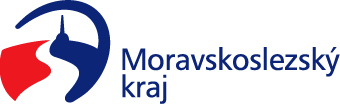 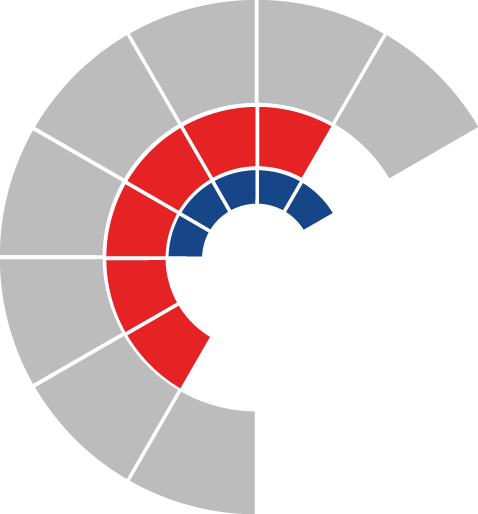 							Výbor sociální zastupitelstva kraje 										 Výpis z usneseníČíslo jednání:	19		Datum konání:	15. 5. 2023Číslo usnesení: 19/186Výbor sociální zastupitelstva krajedoporučujezastupitelstvu kraje schválit Transformační plán organizace Zámek Dolní Životice, p. o.Za správnost vyhotovení: Bc. Peter HančinV Ostravě dne 15. 5. 2023Ing. Jiří Carbolpředseda výboru sociálního